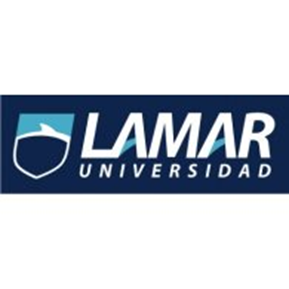 ACTIVIDAD PRELIMINARCarla Gorocica Álvarez1. ¿Existe algún programa similar al de pueblos mágicos en algún país primermundista?2. ¿Quién autoriza la mención o inscripción y autorización de un pueblo mágico?3. ¿Hacen participes a los habitantes de estos pueblos por algún tipo de selección o voto?4. ¿Cuál es el impacto negativo más común y dañino del cual los habitantes se quejen?5. ¿Cuál es el impacto positivo común que más les agrade a los habitantes?6. ¿Qué tipo de turista es el que visita los pueblos mágicos?7. ¿Qué tipo de actividades se pueden realizar en general en estos pueblos?8. ¿Los prestadores de servicios turísticos de los pueblos mágicos, son profesionales 9. ¿Qué características o aspectos toman en cuenta para considerar a un pueblo mágico como tal?10. ¿Por cuánto tiempo se le adjudica el título al poblado?11. ¿Qué animales son los más perjudicados generalmente?12. ¿Qué tipo de impacto ocurre en el suelo?13. ¿Cuál es el porcentaje que suben los productos y servicios?14. ¿Las actividades que se pueden realizar son controladas o limitadas por?15. ¿Los habitantes están conformes con este nombramiento?